MYcÖRvZš¿x evsjv‡`k miKvi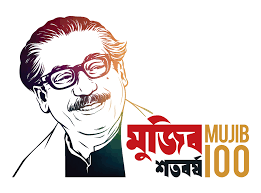 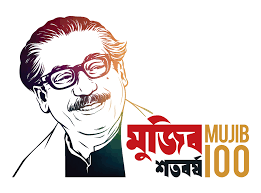 Dc‡Rjv cÖvwYm¤ú` `ßi--------------------------ÒmgZj f~wg‡Z emevmiZ AbMÖmi ÿy`ª b„-‡Mvwôi Av_©-mvgvwRK I Rxeb gv‡bvbœq‡bi j‡ÿ¨ mgwš^Z cÖvwYm¤ú` Dbœqb cÖKíÓ Gi AvIZvq Dc‡Rjv cÖvwYm¤ú` Awa`ßi-----------------------, †Rjv----------------------------, KZ…©K wbev©wPZ mydj‡fvMx‡`i gv‡S c¨v‡KR wfwËK Aby`vb weZi‡bi gvóvi‡ivj tZvwiL t                                                                                                                                                                                    Dc‡Rjv cÖvwYm¤ú` Kg©KZ©v                                                                                                                                                       ---------------------,------------µt bsmydj‡fvMxi bvg I wVKvbvRvZxq cwiPqcÎ I †gvevBj bs    †fox`vbv`vi Lvevi(27†KwR/BDwbU)M„n wbgv©b DcKib(2 wU †XDwUb, 04wU wcjvi I 05 wU ‡d¬vi g¨vU )MÖnb Kvixi ¯^vÿimbv³Kvixi¯^vÿi02 wU01 †mU